Whoa, the NH Envirothon is starting its 4th decade!If you are a high school student or teacher and haven’t already joined, please do so now! Contact Margie for guidance, resources, and to sign up a team.  Every school is different in how they approach training for the NHE, but they all have fun while learning a lot about New Hampshire’s natural environment and resources.The 2023 NH Envirothon Theme is Adapting to a Changing Climate.The NH Envirothon competition will take place on Tuesday, May 16, 2023 at NHTI in Concord, NH.If you are an individual or organization who would like to contribute to this wonderful program, we would be most grateful!Write checks to NH EnvirothonMail checks to NH Envirothon c/o Deborah Diggs, NHACD
75 South Main St. 
Unit 7 PMB 293 
Concord, NH 03301Electronically donate by visiting the NHE website The top right hand corner button will take you to our fiscal sponsor, the NHACD.Be sure to let Margie also know of your donation so that it will be acknowledged.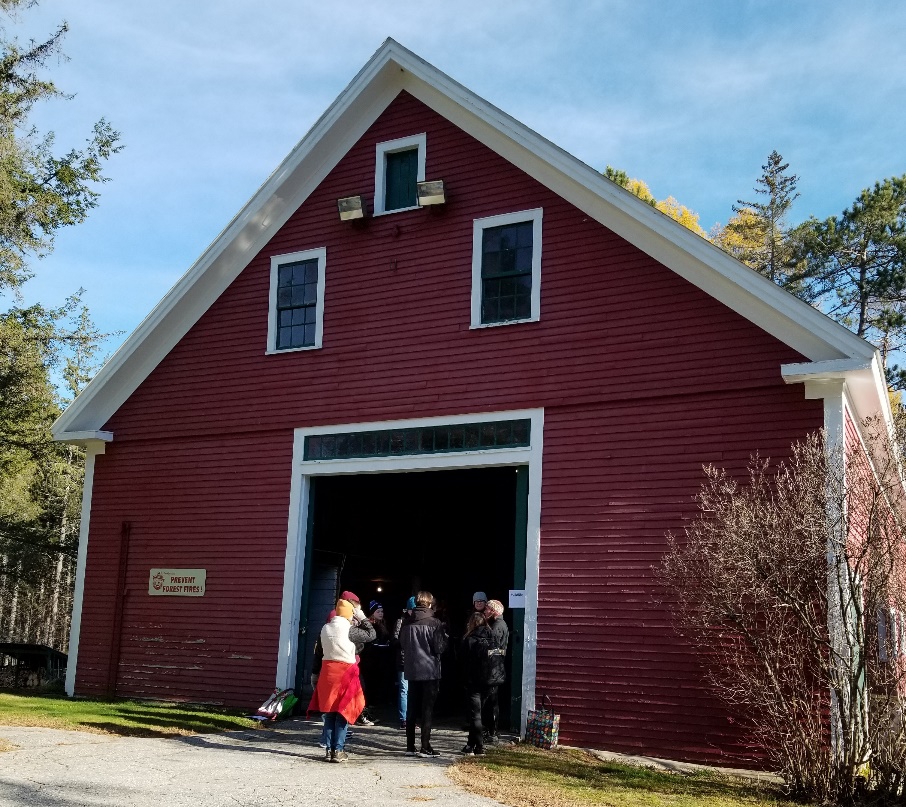 